НОУ дополнительного профессионального образования «Экспертно-методический центр»Научно-издательский центр «Articulus-инфо» Научно - методический е-журнал «Наука и образование: новое время»Положение о III Всероссийском конкурсе на приз научно-методического журнала «Наука и образование: новое время»«ЛУЧШАЯ НАУЧНАЯ И МЕТОДИЧЕСКАЯ СТАТЬЯ -2015 г.»(с размещением конкурсных работ в научно-методическом е-журнале «Наука и образование: новое время»)Общие положенияНастоящее Положение регламентирует порядок, условия проведения и участия в III Всероссийском конкурсе на приз научно-методического журнала «Наука и образование: новое время» «ЛУЧШАЯ НАУЧНАЯ И МЕТОДИЧЕСКАЯ СТАТЬЯ -2015 г.» (далее Конкурс) на страницах электронного научно-методического журнала «Наука и образование: новое время».Конкурс направлен на выявление, трансляцию и дальнейшую информационную поддержку лучшего массового и инновационного педагогического и научного опыта. Задачи конкурса: выявление талантливых работников образования, их поддержка и поощрение; активизация деятельности педагогических работников на обновление учебно-воспитательного процесса с учетом Федеральных государственных образовательных стандартов (ФГОС), Федерального закона «Об образовании в Российской Федерации», трансляция актуального опыта в сфере образования Российской Федерации через средства СМИ (электронный научно-методический журнал «Наука и образование: новое время» articulus-info.ru )2. Организаторы Конкурса2.1. Организаторами Конкурса являются Негосударственное образовательное учреждение дополнительного профессионального образования «Экспертно-методический центр» и электронный научно-методический е-журнал «Наука и образование: новое время» (Свидетельство о регистрации средства массовой информации Эл №ФС77-56964 Роскомнадзора. ISSN 2312-4431, выданный Международным центром ISSN – г. Париж).2.2. Для проведения Конкурса формируются два коллегиальных органа: оргкомитет и жюри, в которые приглашаются авторитетные деятели в области образования. Председатель оргкомитета –доктор педагогических наук, член-корреспондент МАНПО, г. Москва.2.3. Прием заявок осуществляется по E-mail: articulus-info@inbox.ru3. Участники конкурса3.1. К участию в Конкурсе приглашаются учителя, преподаватели, научные работники, студенты и аспиранты педагогических вузов, мастера производственного обучения, работники дошкольных образовательных учреждений (ДОУ),  руководители образовательных учреждений, их заместители по учебной, воспитательной или научно-методической работе, педагогические сообщества (методические объединения, цикловые комиссии и т.п.), методисты, социальные педагоги, логопеды, психологи, дефектологи  и  другие заинтересованные специалисты.3.2. На конкурс могут быть представлены как индивидуально выполненные работы, так и работы, выполненные авторским коллективом (ЗАЯВКА – приложение 1).4. Что Вы получите, участвуя во II Всероссийском конкурсе «ЛУЧШАЯ НАУЧНАЯ И МЕТОДИЧЕСКАЯ СТАТЬЯ -2015 г.»:4.1 Получите творчество, взаимопонимание, самореализацию, успех, а также Сертификат участника Всероссийского конкурса или Диплом победителя / лауреата Всероссийского конкурса для портфолио/аттестации. 4.2.Бесплатную публикацию конкурсных материалов в научно-методическом е-журнале «Наука и образование: новое время» (до 7 страниц) – см.п.2.1.; 5.1.4.2. Можете получить (дополнительно): Сертификат автора научной или методической статьи; Сертификат автора учебно-методической работы;  Свидетельство о публикации в научно – методическом е - журнале «Наука и образование: новое время»; Сертификат о Всероссийской трансляции опыта (инновационного или актуального) или актуальной педагогической практики в средствах СМИ (электронном научно-методическом журнале «Наука и образование: новое время»). Печатный оттиск статьи (см. подробно в п.5.7. данного положения; приложение 4).4.3.Имеете возможность получить рецензию на свою конкурсную работу, воспользовавшись услугами рецензентов: кандидатов, докторов наук, экспертов-членов Гильдии экспертов (см. раздел 10). 5. Порядок проведения Конкурса и   участия в нём5.1. Формат проведения Конкурса – заочный:  автор присылает материалы с учетом их ежедневного размещения в рубриках или приложениях научно-методического е-журнала «Наука и образование: новое время» и последующего размещения в rar-архиве конкурсных работ. 5.2. Сроки проведения: с 24.04.2015 г. по 11.06.2015 г. Последний день приема заявок – 10.06.2015 г.РАСПИСАНИЕ КОНКУРСА представлено в таблице 1.5.3. Номинациями Конкурса являются рубрики журнала (см.http://articulus-info.ru/ej/o-zhurnale):  Современная наука Научные исследования Модернизация образования Высшее образование Профессиональное образование Средняя школа Начальная школа Дошкольное образование Дополнительное образованиеЗаконодательство в образовании5.4. Для участия в Конкурсе принимаются научные статьи, методические статьи, методические разработки, конспекты уроков/занятий, дидактические пособия, наглядные пособия, сценарии внеклассных мероприятий, методические рекомендации по урочной и внеклассной деятельности, презентации, описание опыта работы по проблеме/теме, программы проекты, планы и т.д. Тематика работ не ограничивается. К каждой работе (за исключением научных и методических статей) необходимо приложить аннотацию (не более 0,5 – 1 стр.).Материалы  принимаются в электронном виде на русском языке.5.5. Для участия в Конкурсе необходимо прислать по электронной почте   заявку (см. приложение 1) и конкурсные материалы с пометкой «Журнал. Лучшая статья». Заявку, работу, аннотацию (0,5 – 1 стр.), приложение (если есть) следует оформить в отдельных файлах. Квитанция для оплаты посылается по электронной почте, указанной в заявке, после получения конкурсных материалов и заявки.5.6. Каждый участник Конкурса (не считая соавторов – см.п.9.3.) в обязательном порядке получает  по итогам Конкурса: Диплом победителя или лауреата, Сертификат участника Всероссийского конкурса (на одного участника Конкурса). Дополнительно (по согласованию):Свидетельство о публикации в научно – методическом е- журнале «Наука и образование: новое время» (см. о Свидетельстве – п. 8.3.); Сертификат о Всероссийской трансляции опыта (инновационного или актуального) или актуальной педагогической практики в средствах СМИ (электронном научно-методическом журнале «Наука и образование: новое время»); «Сертификат автора научной или методической статьи»; «Сертификат автора учебно-методической работы».5.7. Участник Конкурса может заказать печатный оттиск статьи не зависимо от количества страниц (см. подробно в п.8.4. данного положения; приложение 4).Оттиск статьи - это распечатанная на мелованной бумаге статья в формате А4, вставленная в цветную обложку сборника конференции. Оттиск состоит из- цветной обложки,   - выходных данных издания,- текста статьи  автора.5.8. Документы будут высланы авторам письмом по адресу, указанному в заявке, в течение 10 дней с момента окончания приема заявок.6.Требования к материалам Конкурса6.1.Участники конкурса могут предоставить как индивидуально выполненные работы, так и работы, выполненные авторскими коллективами.6.2.Материалы (заявка, конкурсные работы, приложения и др.) представляю в виде отдельных файлов, которые должны находиться в отдельной папке (имя папки- Фамилия И.О. автора, например, Котляров А.А.). При отправке архива с конкурсной работой по электронной почте в тексте письма необходимо указать Ф.И.О. конкурсанта и название Конкурса.6.3.Конкурсные работы оформляются в произвольной форме, но с учётом раздела 7 «Требования к техническому оформлению представляемой работы»6.4.Авторское право на созданные в рамках Конкурса работы сохраняется за их авторами. 7. Требования к техническому оформлению представляемой работы7.1.Принимаются работы объемом не менее 2  страниц.Работы должны быть выполнены в редакторе Microsoft Word: ориентация листа – книжная, формат А4, поля по  по периметру страницы, шрифт Times New Roman, размер шрифта для всей статьи, кроме таблиц – 14 пт, размер шрифта для таблиц – 12 пт, междустрочный интервал – одинарный, выравнивание по ширине страницы, абзацный отступ –  (без использования клавиш «Tab» или «Пробел»). Страницы НЕ нумеруются. Использование в тексте разрывов страниц НЕ допускается.7.2.Таблицы и схемы должны представлять собой обобщенные материалы исследований. Рисунки должны быть четкими и легко воспроизводимыми. Названия и номера рисунков должны быть указаны под рисунками, названия и номера таблиц – над таблицами. Таблицы, схемы, рисунки и формулы не должны выходить за пределы указанных полей.Список литературы обязателен. Оформляется в соответствии с ГОСТ Р 7.0.5-2008 в алфавитном порядке. Оформлять ссылки на соответствующий источник списка литературы следует в тексте в квадратных скобках (например: [1, с. 233]). Использование автоматических постраничных ссылок НЕ допускается. Оргкомитет оставляет за собой право не опубликовывать работы, не соответствующие требованиям раздела 7 настоящего положения7.3. Рекомендации для аспирантов и научных работниковКомпоновка текста (для аспирантов и научных работников желательна, но необязательна): в первой строке: фамилия, имя и отчество автора (полностью);  во второй строке: ученая степень, должность, организация, город. Если авторов несколько – вся информация о втором авторе приводится ниже информации о первом и т. д.; далее: название статьи; далее: аннотация; далее: ключевые слова (4–8 слов или словосочетаний, разделенных запятыми); далее: основной материал статьи от 2 до 10 страниц текста (включая таблицы, исключая рисунки и список литературы); далее: список цитируемой литературы – после слов «Ссылки на источники»; после списка литературы следует на английском языке продублировать сведения об авторах, название статьи, аннотацию, ключевые слова.Образец оформленияСтепанова Мария Павловна,к.п.н, учитель информатики,МОУ«Средняя общеобразовательная школа№ 12»,г. Чебоксары, Чувашская РеспубликаРАЗРАБОТКА ИНСТРУМЕНТАРИЯ ОЦЕНКИ УРОВНЯ СФОРМИРОВАННОСТИ ОБЩИХ КОМПЕТЕНЦИЙТекст, Текст, Текст, Текст, Текст, Текст, Текст, Текст, Текст, Текст, Текст, Текст, Текст, Текст, Текст, Текст, Текст, Текст, Текст, Текст, Текст, Текст, Текст, Текст, Текст, Текст.Мы будем Вам признательны, если в тексте будут отсутствовать двойные пробелы, знаки разрыва строки, автоматические переносы, разреженный или уплотненный межбуквенный  интервал!!!8. Стоимость участия в Конкурсе 8.1.Каждый участник оплачивает организационный взнос.8.2.Организационный взнос за участие в Конкурсе компенсирует следующие затраты: оплату экспертам, почтовые расходы (пересылку документов), вёрстку, услуги связи, оформление сертификатов, дипломов, свидетельств и т.д. и составляет 450 рублей. После оплаты организационного взноса необходимо уведомить Оргкомитет об оплате, выслав отсканированную квитанцию об оплате по факсу или на e-mail.8.3. Свидетельство о публикации в научно – методическом е- журнале «Наука и образование: новое время» может быть бесплатным (с подписью) и высылается в формате JPEG на адрес электронной почты и платным (формат А4, с подписью и печатью)  стоимостью 150 рублей (включая пересылку почтой России). 8.4. Участник Конкурса может заказать печатный оттиск статьи - 185 рублей за оттиск (статья – не более 10 страниц). Стоимость пересылки оттиска статьи по России входит в стоимость издания оттиска. 8.5. Срок доставки документов зависит от удаленности региона и составляет, как правило, 1 - 4 недели. Срок доставки может быть увеличен в случаях, предусмотренных правилами работы Почты России.8.6. Реквизиты для оплаты предоставляются авторам после одобрения и принятия конкурсной работы.9. Награждение участников Конкурса9.1. Итоги Конкурса и информация о конкурсе будет размещены на  сайте www.articulus-info.ru 9.2.Каждый участник Конкурса (не считая соавторов) бесплатно получает сертификат участника, лауреаты Конкурса – дипломы лауреатов, победители (I, II, III места) – дипломы победителей.; 9.3. Соавторы оплачивают (по желанию) сертификат участника отдельно – 65 рублей за один сертификат; диплом лауреата или победителя – 65 руб.9.4. Если в конкурсе участвовало какое-либо педагогическое сообщество (методический совет, методическое объединение, цикловая комиссия, педагогическая мастерская и т.п.), вручается один наградной документ, в котором указываются все Ф.И.О. всех участников представленного педагогического сообщества.Если необходимы наградные документы на каждого участника педагогического сообщества, каждый документ оплачивается уже дополнительно (65 руб.). При этом, все эти документы высылаются в одном конверте на один почтовый адрес (такое предложение выгодно прежде всего заказчикам документов, т.к. в этом случае нет необходимости оплачивать почтовую рассылку).9.5.Участники конкурса - номинанты на приз научно-методического журнала «Наука и образование: новое время» получат (бесплатно)- возможность в течение всего 2015 года размещать свои статьи в е-журнале «Наука и образование: новое время»;-  печатный оттиск статьи (своей) - приложение 4.Также в феврале будет подготовлен специальный выпуск методического е-журнала «Образовательный потенциал» (приложения к научно-методическому е-журналу «Наука и образование: новое время»), посвящённый номинантам на приз научно-методического журнала «Наука и образование: новое время». 9.5. Победителями конкурса становятся 5% участников конкурса, набравших наибольшее количество баллов, лауреатами - 20%.9.6. Весь пакет наградных бланков высылается в течение 25 дней с момента подведения итогов Конкурса.ВНИМАНИЕ! Перед отправкой материалов в Оргкомитет ещё раз проверьте, пожалуйста, правильность заполнения заявки:1) Ф.И.О. автора (ов) должны быть прописаны без ошибок;2) Адрес, индекс, Ф.И.О. должны быть указаны в обязательном порядке. Если в качестве получателя сборника материалов выступает образовательное учреждение, то необходимо указать его полное официальное наименование;3) Если в мероприятии принимает участие не один автор, а несколько, то убедительно просим указать в качестве получателя одного человека;4) В случае возврата Ваших документов дополнительная отправка и выкуп возвращаемого письма из почтового отделения ОСУЩЕСТВЛЯЕТСЯ ЗА СЧЁТ ПОЛУЧАТЕЛЯ (АВТОРА)!Убедитесь, что Ваше письмо получено!Подтверждение придет Вам по e-mail, с которого осуществлялась отсылка материалов. Если Вы не получили подтверждение о получении письма в течение трех рабочих дней, повторите отправку.Письмо с одобрением публикации статьи и реквизитами для оплаты придет Вам на электронный адрес, указанный в заявке10. Контактные данные ОргкомитетаАдрес: г. Чебоксары, ул. Калинина, д. 66, офис 432, Экспертно-методический центрТел./факс: 8(8352)- 50-95-43.E-mail: articulus-info@inbox.ru Skype: articulus21Контактные лица – Татьяна Ивановна, Алла Николаевна Приложение № 1 к ПоложениюЗАЯВКАПросим зарегистрировать участие во III Всероссийском конкурсе на приз научно-методического журнала «Наука и образование: новое время»«Лучшая научная  и методическая статья – 2015»24.04.2015 г. - 11.06.2015 г.* Все поля обязательны для заполнения; если информации нет, ставьте прочерк.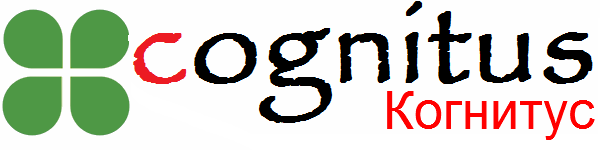 Международные и Всероссийскиенаучно-практические конференции,конкурсы, обобщение и распространение  инновационного опытаwww.articulus-info.ruе-mail: articulus-info@inbox.ru 24 апреля 2015 г.Объявление Конкурса24 апреля 2015 г.–10 июня 2015 г.Ежедневное (по мере поступления в Оргкомитет) размещение конкурсных материалов в научно-методическом е-журнале «Наука и образование: новое время» или его приложениях www. articulus-info.ru/ej/o-zhurnale05 мая 2015 г.– 10 июня 2015 г.Ежедневная (по мере поступления в Оргкомитет конкурсных материалов и заявок) рассылка участникам конкурса ДОПОЛНИТЕЛЬНЫХ документов: Свидетельства о публикации в научно – методическом е- журнале «Наука и образование: новое время», Сертификата о Всероссийской трансляции опыта (инновационного или актуального) или актуальной педагогической практики в  СМИ 01 июня 2015 г. – 10 июня 2015 г.Работа экспертной комиссии по оценке конкурсных материалов11 июня 2015 г.Подведение итогов Конкурса Оргкомитетом. Объявление победителей и лауреатов Конкурса. www. articulus-info.ruс 15 июня 2015 г.Подготовка и рассылка наградных бланков, Свидетельств. Обращаем Ваше внимание, что возможно срочное подтверждение публикации  после подтверждения факта оплаты (скан - копия  сертификата высылается бесплатно на ваш e-mail)1.Ф.И.О. участника мероприятия (полностью)	 и соавторов2.Тема конкурсного материала3.Почтовый адрес (с индексом), по которому будет высланы наградные документы 4.Место работы (полное наименование), должность, звание (если есть)	6.Место учёбы, специальность, курс (заполняют только студенты, аспиранты)7.Плательщик – организация / физическое лицоорганизация / физическое лицо (лишнее убрать)8.Ваш контактный телефон(по которому можно дозвониться)9.Ваш e-mail (действующий)	, для контакта 10.e-mail других лиц, участвующих в конкурсе 11.e-mail организации12.Количество дополнительных наградных материалов (для соавторов) с указанием Ф.И.О., должности и места работы Да / Нет (убираете лишнее). Если ДА, указать сколько и для кого 13.Количество дополнительных Свидетельств о Всероссийской трансляции опыта (инновационного или актуального) или актуальной педагогической практики в рамках Всероссийского конкурса «Лучшая научная  и методическая статья – 2014»(для соавторов) с указанием Ф.И.О., должности и места работы – 65 руб. (А-5)Да / Нет (убираете лишнее). Если ДА, указать сколько и для кого 14.Имеется ли необходимость в предоставлении Свидетельства о публикации в научно – методическом е- журнале «Наука и образование: новое время».150 руб. с пересылкой (А-4)Да / Нет (убираете лишнее). Если ДА, указать сколько и для кого 15а«Сертификат автора учебно-методической работы» 180 руб. с пересылкой(А-4)Да / Нет (убираете лишнее). Если ДА, указать сколько и для кого 15 б«Сертификат автора научной или методической работы» 180 руб. с пересылкой(А-4)Да / Нет (убираете лишнее). Если ДА, указать сколько и для кого 15 вПечатный оттиск статьи (своей) (см. п.8.4. Положения, приложение 4)185 руб. с пересылкойДа / Нет (убираете лишнее). Если ДА, указать сколько и для кого 16.Сертификат о трансляции актуального опыта в СМИ150 руб. с пересылкой (А-4)Да / Нет (убираете лишнее). Если ДА, указать сколько и для кого 17. Имеется ли необходимость в получении дополнительного Сертификата об официальной  трансляции инновационного / актуального опыта на Всероссийском уровне с указанием в документе всех ступеней трансляции опыта на семиотическом уровне:- трансляция опыта на Всероссийском уровне в СМИ;- трансляция инновационного / актуального опыта работы, педагогической практики в форме предъявления содержания практики заинтересованному научному и педагогическому сообществу с последующим воспроизведением в новых условиях для участников конкурса (с указанием количества специалистов, которые познакомились с опытом, и перечнем регионов, куда «ушёл опыт)- размещение (официальное) материалов сборника научно-практической конференции  на сайте Научной электронной библиотеки (г. Москва) http://elibrary.ru (в системе Российского индекса научного цитирования (РИНЦ)- рассылка обязательных экземпляров (материалы конференции на электронном носителе) в соответствии с законом РФ «Об обязательном экземпляре документов» в Книжную палату России, ведущие библиотеки страныСтоимость - 280 рублей (с пересылкой) –А-4Да / Нет (убираете лишнее). Если ДА, указать сколько и для кого 18.Имеется ли необходимость в предоставлении благодарственного письма (на фирменном бланке Центра) в адрес образовательного учреждения на е-mail директора.ВНИМАНИЕ! Благодарственное письмо – не формальный документ (подписывается генеральным директором Центра и/или председателем Оргкомитета конкурса), поэтому оно предоставляется по решению Оргкомитета по следующим критериям:-представленная работа заслуживает внимания педагогического сообщества или -конкурсант неоднократно транслировал свой опыт работы в рамках конференций, форумов, конкурсов и других мероприятий, проводимых НОУ ДПО «Экспертно-методический центр» или научно-методическим е-журналом «Наука и образование: новое время»(укажите мероприятия нашего центра, в которых Вы участвовали, с указанием даты).Скан-копия благодарственного письма (на е-mail директора- 180 руб. (укажите e-mail директора)Оригинал благодарственного письма- 240 руб. (с пересылкой почтой России, на фирменном бланке учреждения)- укажите адрес учреждения, на который необходимо выслать письмо и Ф.И.О. руководителя-полностью, его должность (директор, генеральный директор и пр.)Да / Нет (убираете лишнее).